                   Пятый созыв  	         Сорок седьмое заседание О внесении изменений в Положение о муниципальном контроле в сфере благоустройства на территории городского округа город Октябрьский Республики Башкортостан, утвержденное решением Совета городского округа город Октябрьский Республики Башкортостан от 30.09.2021 № 160           В соответствии со  статьей 16 Федерального закона от 06.10.2003 № 131-ФЗ «Об общих принципах организации местного самоуправления в Российской Федерации», Федеральным законом от 31.07.2020 № 248-ФЗ «О государственном контроле (надзоре) и муниципальном контроле в Российской Федерации», Правилами благоустройства территории городского округа город Октябрьский Республики Башкортостан, утвержденными решением Совета городского округа город Октябрьский Республики Башкортостан от 31.07.2019 № 329, Уставом городского округа город Октябрьский Республики Башкортостан, Совет городского округа город Октябрьский Республики БашкортостанР Е Ш И Л:1. Внести в Положение о муниципальном контроле в сфере благоустройства на территории городского округа город Октябрьский Республики Башкортостан, утвержденное решением Совета городского округа город Октябрьский Республики Башкортостан от 30.09.2021 № 160, следующие изменения:1) приложение изложить в редакции согласно приложению к настоящему решению.2. Настоящее решение обнародовать в читальном зале архивного отдела администрации городского округа город Октябрьский Республики Башкортостан и разместить на официальном сайте городского округа город Октябрьский Республики Башкортостан (www.oktadm.ru.)   3. Контроль за выполнением настоящего решения возложить на комиссию по жилищно-коммунальному хозяйству, строительству, земельным вопросам, экологии и чрезвычайным ситуациям (Волков А.Ю.), заместителя главы администрации городского округа город Октябрьский Республики Башкортостан Нафикова И.М.Председатель Совета городского округа                                                                                              А.А. Имангуловг. Октябрьский15 февраля 2024 года№ 499Приложение к решению Совета округа город Октябрьский Республики Башкортостан от «15» февраля 2024 года № 499     Приложение	     к Положению о муниципальном 	     контроле в сфере благоустройства	     на территории городского округа	     город Октябрьский	     Республики БашкортостанИндикаторы риска нарушения обязательных требований, используемые для определения необходимости проведения внеплановых проверок при осуществлении администрацией городского округа город Октябрьский Республики Башкортостан муниципального контроля в сфере благоустройства    1. Двукратный или более рост количества обращений за месяц в сравнении с предыдущим аналогичном периодом и (или) аналогичным периодом предшествующего календарного года, поступивших в администрацию городского округа или  в отдел жилищно-коммунального хозяйства и благоустройства администрации города от граждан, в том числе индивидуальных предпринимателей, юридических лиц, информации от органов государственной власти, органов местного самоуправления, из средств массовой информации о фактах нарушения Правил благоустройства территории городского округа город Октябрьский    2. Увеличение на 15 и более процентов количества граждан, обратившихся за оказанием медицинской помощи в связи с получением травмы на территории обслуживания организаций, в обязанности которой отнесено выполнение работ по уборке объектов и элементов благоустройства в течении месяца по сравнению с аналогичным предшествующим периодом времени    3. Наличие в течении одного года не менее пяти постановлений по делу об административных правонарушениях о назначении административного наказания за нарушения обязательных требований в сфере благоустройства, вынесенных в отношении контролируемого лица  4. Отсутствие информации (сведений) об окончании земляных работ по истечению срока действия разрешения (ордера) на их проведения БашҠортостан  республиКаhыОКТЯБРЬСКИЙ ҠАЛАhЫҠала  округы Советы452620,  Октябрьский ҡалаhы, Чапаев урамы, 23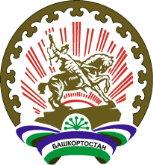 Республика  БашкортостанСОВЕТ ГОРОДСКОГО ОКРУГАГОРОД ОКТЯБРЬСКИЙ452620, город Октябрьский, улица Чапаева, 23Љарар                        Љарар                        РешениеРешение